  						Pielikums Nr.2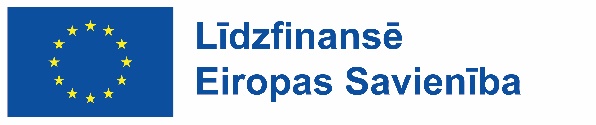 Eiropas Savienības Erasmus+ programmas Pamatdarbības Nr.1 “Personu mobilitāte mācību nolūkos” projekts Nr. 2022-1-LV01-KA121-VET-000063837Alfrēda Kalniņa Cēsu Mūzikas vidusskolas direktoram Vigo RačevskimAKCMV pedagoga/-ģesREKOMENDĀCIJAS VĒSTULERekomendēju Alfrēda Kalniņa Cēsu Mūzikas vidusskolas ……….  kursa audzēknim/-ei………………………………………………… (vārds, uzvārds) doties mobilitātes braucienā uz Baltijas jūras Kultūras centru, Polijā.(Izvērsts, argumentēts pamatojums rekomendācijai.)Datums                                                                                               Specialitātes pedagoga paraksts/atšifrējums/